Зарегистрировано в Минюсте России 14 февраля 2013 г. N 27096МИНИСТЕРСТВО ЗДРАВООХРАНЕНИЯ РОССИЙСКОЙ ФЕДЕРАЦИИПРИКАЗот 24 декабря 2012 г. N 1468нОБ УТВЕРЖДЕНИИ СТАНДАРТАПЕРВИЧНОЙ МЕДИКО-САНИТАРНОЙ ПОМОЩИ ДЕТЯМ ПРИ ШИГЕЛЛЕЗЕ(ДИЗЕНТЕРИИ) ЛЕГКОЙ СТЕПЕНИ ТЯЖЕСТИВ соответствии со статьей 37 Федерального закона от 21 ноября 2011 г. N 323-ФЗ "Об основах охраны здоровья граждан в Российской Федерации" (Собрание законодательства Российской Федерации, 2011, N 48, ст. 6724; 2012, N 26, ст. 3442, 3446) приказываю:Утвердить стандарт первичной медико-санитарной помощи детям при шигеллезе (дизентерии) легкой степени тяжести согласно приложению.МинистрВ.И.СКВОРЦОВАПриложениек приказу Министерства здравоохраненияРоссийской Федерацииот 24 декабря 2012 г. N 1468нСТАНДАРТПЕРВИЧНОЙ МЕДИКО-САНИТАРНОЙ ПОМОЩИ ДЕТЯМ ПРИ ШИГЕЛЛЕЗЕ(ДИЗЕНТЕРИИ) ЛЕГКОЙ СТЕПЕНИ ТЯЖЕСТИКатегория возрастная: детиПол: любойФаза: остраяСтадия: легкая степень тяжестиОсложнения: вне зависимости от осложненийВид медицинской помощи: первичная медико-санитарная помощьУсловия оказания медицинской помощи: амбулаторноФорма оказания медицинской помощи: неотложнаяСредние сроки лечения (количество дней): 25Код по МКБ X <*>Нозологические единицы                            A03.0  Шигеллез, вызванный Shigella dysenteriae                            A03.1  Шигеллез, вызванный Shigella flexneri                            A03.2  Шигеллез, вызванный Shigella boydii                            A03.3  Шигеллез, вызванный Shigella sonnei                            A03.9  Шигеллез неуточненный1. Медицинские мероприятия для диагностики заболевания, состояния2. Медицинские услуги для лечения заболевания, состояния и контроля за лечением3. Перечень лекарственных препаратов для медицинского применения, зарегистрированных на территории Российской Федерации, с указанием средних суточных и курсовых доз--------------------------------<*> Международная статистическая классификация болезней и проблем, связанных со здоровьем, X пересмотра.<**> Международное непатентованное или химическое наименование лекарственного препарата, а в случаях их отсутствия - торговое наименование лекарственного препарата.<***> Средняя суточная доза.<****> Средняя курсовая доза.Примечания:1. Лекарственные препараты для медицинского применения, зарегистрированные на территории Российской Федерации, назначаются в соответствии с инструкцией по применению лекарственного препарата для медицинского применения и фармакотерапевтической группой по анатомо-терапевтическо-химической классификации, рекомендованной Всемирной организацией здравоохранения, а также с учетом способа введения и применения лекарственного препарата. При назначении лекарственных препаратов для медицинского применения детям доза определяется с учетом массы тела, возраста в соответствии с инструкцией по применению лекарственного препарата для медицинского применения.2. Назначение и применение лекарственных препаратов для медицинского применения, медицинских изделий и специализированных продуктов лечебного питания, не входящих в стандарт медицинской помощи, допускаются в случае наличия медицинских показаний (индивидуальной непереносимости, по жизненным показаниям) по решению врачебной комиссии (часть 5 статьи 37 Федерального закона от 21 ноября 2011 г. N 323-ФЗ "Об основах охраны здоровья граждан в Российской Федерации" (Собрание законодательства Российской Федерации, 2011, N 48, ст. 6724; 2012, N 26, ст. 3442, 3446)).3. Граждане, имеющие в соответствии с Федеральным законом от 17.07.1999 N 178-ФЗ "О государственной социальной помощи" (Собрание законодательства Российской Федерации, 1999, N 29, ст. 3699; 2004, N 35, ст. 3607; 2006, N 48, ст. 4945; 2007, N 43, ст. 5084; 2008, N 9, ст. 817; 2008, N 29, ст. 3410; N 52, ст. 6224; 2009, N 18, ст. 2152; N 30, ст. 3739; N 52, ст. 6417; 2010, N 50, ст. 6603; 2011, N 27, ст. 3880; 2012, N 31, ст. 4322) право на получение государственной социальной помощи в виде набора социальных услуг, при оказании медицинской помощи в амбулаторных условиях обеспечиваются лекарственными препаратами для медицинского применения, включенными в Перечень лекарственных препаратов, в том числе перечень лекарственных препаратов, назначаемых по решению врачебной комиссии лечебно-профилактических учреждений, обеспечение которыми осуществляется в соответствии со стандартами медицинской помощи по рецептам врача (фельдшера) при оказании государственной социальной помощи в виде набора социальных услуг, утвержденный приказом Министерства здравоохранения и социального развития Российской Федерации от 18.09.2006 N 665 (зарегистрирован Министерством юстиции Российской Федерации 27.09.2006, регистрационный N 8322), с изменениями, внесенными приказами Министерства здравоохранения и социального развития Российской Федерации от 19.10.2007 N 651 (зарегистрирован Министерством юстиции Российской Федерации 19.10.2007, регистрационный N 10367), от 27.08.2008 N 451н (зарегистрирован Министерством юстиции Российской Федерации 10.09.2008, регистрационный N 12254), от 01.12.2008 N 690н (зарегистрирован Министерством юстиции Российской Федерации 22.12.2008, регистрационный N 12917), от 23.12.2008 N 760н (зарегистрирован Министерством юстиции Российской Федерации 28.01.2009, регистрационный N 13195) и от 10.11.2011 N 1340н (зарегистрирован Министерством юстиции Российской Федерации 23.11.2011, регистрационный N 22368).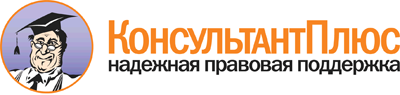  Приказ Минздрава России от 24.12.2012 N 1468н
"Об утверждении стандарта первичной медико-санитарной помощи детям при шигеллезе (дизентерии) легкой степени тяжести"
(Зарегистрировано в Минюсте России 14.02.2013 N 27096) Документ предоставлен КонсультантПлюс

www.consultant.ru 

Дата сохранения: 20.07.2017 
 Лабораторные методы исследования                                         Лабораторные методы исследования                                         Лабораторные методы исследования                                         Лабораторные методы исследования                                             Код     медицинской    услуги      Наименование медицинской               услуги             Усредненный    показатель     частоты    предоставления Усредненный    показатель    кратности     применения  A09.05.042  Исследование уровня аланин-   трансаминазы в крови          0,5           1             A09.19.009  Исследование кала на          простейшие и яйца гельминтов  1             1             A26.01.017  Микроскопическое исследование отпечатков с поверхности кожи перианальных складок на яйца  остриц (Enterobius            vermicularis)                 0,3           1             A26.06.073  Определение антител к         сальмонелле кишечной          (Salmonella enterica) в крови 0,1           1             A26.06.074  Определение антител к         сальмонелле паратифа A        (Salmonella paratyphy A) в    крови                         0,1           1             A26.06.075  Определение антител к         сальмонелле паратифа B        (Salmonella paratyphy B) в    крови                         0,1           1             A26.06.077  Определение антител к         сальмонелле тифи (Salmonella  typhi) в крови                0,1           1             A26.06.093  Определение антител классов M,G (IgM, IgG) к иерсинии       энтероколитика (Yersinia      enterocolitica) в крови       0,1           1             A26.06.094  Определение антител классов M,G (IgM, IgG) к иерсинии       псевдотуберкулеза (Yersinia   pseudotuberculosis) в крови   0,1           1             A26.06.095  Определение антител классов M,G (IgM, IgG) к шигелле Боуди  (Shigella boudii) в крови     0,1           1             A26.06.096  Определение антител классов M,G (IgM, IgG) к шигелле        дизентерии (Shigella          dysenterie) в крови           0,1           1             A26.06.097  Определение антител классов M,G (IgM, IgG) к шигелле Зонне  (Shigella zonnei) в крови     0,1           1             A26.06.098  Определение антител классов M,G (IgM, IgG) к шигелле        Флекснера (Shigella fplexneri)в крови                       0,1           1             A26.19.001  Бактериологическое            исследование кала на          возбудителя дизентерии        (Shigella spp.)               1             1             A26.19.002  Бактериологическое            исследование кала на тифо-    паратифозные микроорганизмы   (Salmonella typhi)            1             1             A26.19.003  Бактериологическое            исследование кала на          сальмонеллы (Salmonella spp.) 1             1             A26.19.005  Бактериологическое            исследование кала на          кампилобактерии (Campylobacterspp.)                         1             1             A26.19.008  Бактериологическое            исследование кала на аэробные и факультативно-анаэробные    микроорганизмы                1             1             A26.30.004  Определение чувствительности  микроорганизмов к антибиотиками другим лекарственным        препаратам                    1             1             A26.30.006  Определение чувствительности  микроорганизмов к             бактериофагам                 1             1             B03.016.002 Общий (клинический) анализ    крови                         0,2           1             B03.016.003 Общий (клинический) анализ    крови развернутый             0,3           1             B03.016.006 Анализ мочи общий             0,3           1             B03.016.010 Копрологическое исследование  1             1             Инструментальные методы исследования                                     Инструментальные методы исследования                                     Инструментальные методы исследования                                     Инструментальные методы исследования                                         Код     медицинской    услуги      Наименование медицинской               услуги             Усредненный    показатель     частоты    предоставления Усредненный    показатель    кратности     применения  A05.10.006  Регистрация                   электрокардиограммы           0,05          1             Прием (осмотр, консультация) и наблюдение врача-специалиста              Прием (осмотр, консультация) и наблюдение врача-специалиста              Прием (осмотр, консультация) и наблюдение врача-специалиста              Прием (осмотр, консультация) и наблюдение врача-специалиста                  Код     медицинской    услуги      Наименование медицинской               услуги              Усредненный    показатель       частоты    предоставления  Усредненный  показатель    кратности   применения  B01.014.002 Прием (осмотр, консультация)  врача-инфекциониста повторный 0,3            2            B01.026.002 Прием (осмотр, консультация)  врача общей практики          (семейного врача) повторный   0,01           2            B01.031.002 Прием (осмотр, консультация)  врача-педиатра повторный      0,5            2            B01.031.004 Прием (осмотр, консультация)  врача-педиатра участкового    повторный                     0,5            2            Наблюдение и уход за пациентом медицинскими работниками со средним       (начальным) профессиональным образованием                                Наблюдение и уход за пациентом медицинскими работниками со средним       (начальным) профессиональным образованием                                Наблюдение и уход за пациентом медицинскими работниками со средним       (начальным) профессиональным образованием                                Наблюдение и уход за пациентом медицинскими работниками со средним       (начальным) профессиональным образованием                                    Код     медицинской    услуги      Наименование медицинской               услуги              Усредненный    показатель       частоты    предоставления  Усредненный  показатель    кратности   применения  A02.30.001  Термометрия общая             1              5            A11.05.001  Взятие крови из пальца        0,5            2            A11.12.009  Взятие крови из периферическойвены                          0,2            1            Лабораторные методы исследования                                         Лабораторные методы исследования                                         Лабораторные методы исследования                                         Лабораторные методы исследования                                             Код     медицинской    услуги      Наименование медицинской               услуги              Усредненный    показатель       частоты    предоставления  Усредненный  показатель    кратности   применения  A09.05.042  Исследование уровня аланин-   трансаминазы в крови          0,1            1            A26.05.016  Исследование микробиоценоза   кишечника (дисбактериоз)      0,25           1            A26.06.095  Определение антител классов M,G (IgM, IgG) к шигелле Боуди  (Shigella boudii) в крови     0,1            1            A26.06.096  Определение антител классов M,G (IgM, IgG) к шигелле        дизентерии (Shigella          dysenterie) в крови           0,1            1            A26.06.097  Определение антител классов M,G (IgM, IgG) к шигелле Зонне  (Shigella zonnei) в крови     0,1            1            A26.06.098  Определение антител классов M,G (IgM, IgG) к шигелле        Флекснера (Shigella fplexneri)в крови                       0,1            1            A26.19.001  Бактериологическое            исследование кала на          возбудителя дизентерии        (Shigella spp.)               1              1            A26.30.004  Определение чувствительности  микроорганизмов к антибиотиками другим лекарственным        препаратам                    1              1            A26.30.006  Определение чувствительности  микроорганизмов к             бактериофагам                 1              1            B03.016.003 Общий (клинический) анализ    крови развернутый             0,5            1            B03.016.006 Анализ мочи общий             1              1            B03.016.010 Копрологическое исследование  1              1            Инструментальные методы исследования                                     Инструментальные методы исследования                                     Инструментальные методы исследования                                     Инструментальные методы исследования                                         Код     медицинской    услуги      Наименование медицинской               услуги              Усредненный    показатель       частоты    предоставления  Усредненный  показатель    кратности   применения  A04.16.001  Ультразвуковое исследование   органов брюшной полости       (комплексное)                 0,05           2            A05.10.006  Регистрация                   электрокардиограммы           0,05           1              Код       Анатомо-        терапевтическо-      химическая        классификация     Наименование   лекарственного  препарата <**>  Усредненный    показатель       частоты    предоставления  Единицы измерения ССД <***> СКД  <****>A03AA  Синтетические      антихолинергическиесредства, эфиры с  третичной          аминогруппой       0,1            Мебеверин       мг       100  1000  A03AD  Папаверин и его    производные        0,1            Дротаверин      мг       40   200   A07AX  Другие кишечные    противомикробные   препараты          0,1            Нифуроксазид    мг       200  3000  A07BC  Адсорбирующие      кишечные препараты другие             1              Лигнин          гидролизный     мг       400  3600  Смектит         диоктаэдрическиймг       2000 10000 A07FA  Противодиарейные   микроорганизмы     0,533          Бациллюс        субтилис        мл       2    20    Бифидобактерии  бифидум         доза     5    100   Лактобактерии   ацидофильные +  Грибки кефирные капсула  1    25    A09AA  Ферментные         препараты          1              Панкреатин      ЕД       10000150000B05BB  Растворы, влияющие на водно-          электролитный      баланс             1              Декстроза +     Калия хлорид +  Натрия хлорид + Натрия цитрат   мл       200  400   J01DD  Цефалоспорины 3-го поколения          0,1            Цефиксим        мг       200  1000  J06BA  Иммуноглобулины    нормальные         человеческие       0,4            Иммуноглобулин  человека        нормальный [IgG + IgM + IgA]    мг       42   420   M01AE  Производные        пропионовой кислоты0,7            Ибупрофен       мг       200  600   N02BE  Анилиды            0,2            Парацетамол     мг       250  500   R06AC  Замещенные         этилендиамины      0,1            Хлоропирамин    мг       10   1000  R06AE  Производные        пиперазина         0,1            Цетиризин       мг       10   50    R06AX  Другие             антигистаминные    средства системногодействия           0,1            Лоратадин       мг       10   50    V03A   Другие лечебные    средства           0              Бактериофаг     дизентерийный   мл       20   300   